CPD June 2023: FosfomycinSharon ReesDr Sharon ReesDay 1: Originally derived from streptomyces bacteria (1960s), the main use for the synthetic oral form of #fosfomycin since the 1990s is for uncomplicated UTIs. Still available i.v for osteomyelitis; RTI & complicated UTIsDay 2: #fosfomycin is used 2nd -3rd line for uncomplicated UTI as the oral formulation of #fosfomycin trometamol as a single dose therapy 3g for those over 12yrs. SPC also states used for female cystitis & peri-opertive prophylaxis in transrectal prostate biopsy in men. Granules are dissolved in water & taken stat.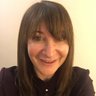 Day 3: #fosfomycin should be taken on an empty stomach at bedtime & after emptying bladder. There is no known drug metabolism. #fosfomycin is distributed into the urinary tract in high concentrations. Unchanged drug is excreted in urine for minimum 24 hrs, hence single dose. T½ ~ 6 hrs. This is prolonged in severe renal failure (do not use)Day 4: #fosfomycin MOA is to inactivate the MurA enzyme needed for peptidoglycan/cell wall synthesis. Rapid bactericidal effect with low toxicity. Covers a wide spectrum of bacteria including some resistant organisms e.g MRSA, ESBL organisms & glycopeptide resistant enterococciDay 5: #fosfomycin adverse drug effects (ADEs) for oral formulation. Common include GI effects e.g diarrhoea, vulvovaginitis & headache. Uncommon include vomiting, rash. Not known are antibiotic associated colitis, hypersensitivity reactions & angioedema (NOT exhaustive)Day 6: #fosfomycin drug-drug interactions. There are none stated in BNF! SPC states metoclopramide lowers concentration & any drug which increases gut motility should be avoided. May affect INRDay 7. There is growing interest in using #fosfomycin for multi-drug resistant infections. The unique structure & mechanism of action mean no/minimal no cross-resistance & also low acquired resistance. There is known resistance to UTIs from staphylococcus saprophyticusCPDIn addition to the tweets, read the BNF treatment summary on Urinary-tract infections, and the monograph for fosfomycin, as well as the Summary of Product Characteristics for Monuril (fosfomycin)https://bnf.nice.org.uk/treatment-summaries/urinary-tract-infections/ https://bnf.nice.org.uk/drugs/fosfomycin/ https://www.medicines.org.uk/emc/product/7329/smpc#gref Fosfomycin is used as a one dose tablet to treat uncomplicated urinary tract infections (UTIs)TRUE or FALSE 		Originally, fosfomycin was derived from soil bacteria TRUE or FALSE 		Which of the following is TRUE?Fosfomycin is typically used first-line for UTIsFosfomycin should be taken on an empty stomachFosfomycin should be used first-line in pregnancy for UTIFosfomycin is licensed for use in all age groupsWhich of the following is NOT related to the single dose regimen for fosfomcyin?High concentration of drug in the urinary tractDuration of urinary tract contact with antibiotic over at least 24 hoursExtensive drug metabolismRenal excretionFosfomycin is a broad spectrum antibioticTRUE or FALSE 		Fosfomycin is bacteriostaticTRUE or FALSE 		Which of the following is TRUE?Fosfomycin inhibits bacterial cell wall synthesis but by a different route to penicillinsFosfomycin drills holes in the bacterial cell membrane Fosfomycin blocks protein synthesisFosfomycin alters the osmotic balance in the cell and causes it to shrivelThere is currently no relevant antibiotic resistance to FosfomycinTRUE or FALSE 		Fosfomycin is active against ESBL producing bacteriaTRUE or FALSE 		Which of the following is a common adverse drug effect for fosfomycin?Hypersensitivity reactionsAntibiotic associated colitis RashDiarrhoea 